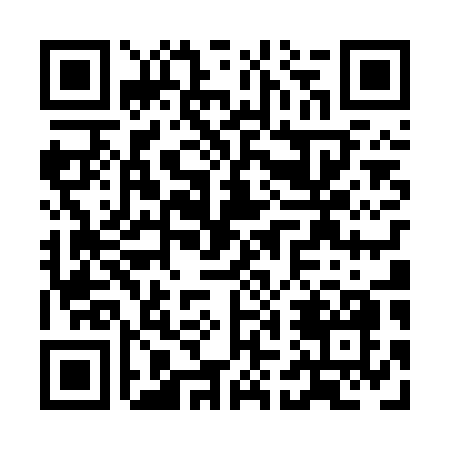 Prayer times for Harrietsfield, Nova Scotia, CanadaWed 1 May 2024 - Fri 31 May 2024High Latitude Method: Angle Based RulePrayer Calculation Method: Islamic Society of North AmericaAsar Calculation Method: HanafiPrayer times provided by https://www.salahtimes.comDateDayFajrSunriseDhuhrAsrMaghribIsha1Wed4:316:041:126:128:209:532Thu4:296:031:116:128:219:553Fri4:276:011:116:138:229:574Sat4:256:001:116:148:239:595Sun4:235:581:116:148:2510:006Mon4:215:571:116:158:2610:027Tue4:195:561:116:168:2710:048Wed4:185:541:116:168:2810:059Thu4:165:531:116:178:2910:0710Fri4:145:521:116:188:3110:0911Sat4:125:511:116:198:3210:1112Sun4:105:501:116:198:3310:1213Mon4:095:481:116:208:3410:1414Tue4:075:471:116:218:3510:1615Wed4:055:461:116:218:3610:1716Thu4:045:451:116:228:3710:1917Fri4:025:441:116:238:3810:2118Sat4:015:431:116:238:4010:2219Sun3:595:421:116:248:4110:2420Mon3:585:411:116:248:4210:2621Tue3:565:401:116:258:4310:2722Wed3:555:391:116:268:4410:2923Thu3:535:381:116:268:4510:3024Fri3:525:381:116:278:4610:3225Sat3:515:371:126:278:4710:3326Sun3:495:361:126:288:4810:3527Mon3:485:351:126:298:4910:3628Tue3:475:351:126:298:5010:3829Wed3:465:341:126:308:5010:3930Thu3:455:331:126:308:5110:4031Fri3:445:331:126:318:5210:42